Конные прогулки и катание на лошадях в Екатеринбурге: Знакомство с миром Лошади!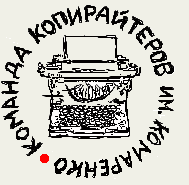 Говорят, что Рай на Земле существует, и он находится у лошади на спине. Неслучайна данная фраза, и все любители этих чудных и очень мудрых животных с ней согласятся. Бывалые говорят: «Мы - всадники, не смотрим на других свысока... Но, мы - всадники, на полтора метра ближе к небу…"Катание на лошадях в Екатеринбурге – то замечательная возможность отдохнуть физически и психологически, организовать свой досуг, просто насладиться природой. Трудовые будни – это стресс, постоянный бег куда-то: вы можете что-то изменить, при этом без какого-либо риска, под присмотром опытных инструкторов, которые всегда окажут вам поддержку, познакомят с лошадьми, помогут привыкнуть к изначально необычной, но такой приятной, обстановке.То есть вы:Получаете новый формат отдыха: полезного и интересногоПоправляете свое здоровье в замечательной природной средеПолучаете заряд позитива и бодростиЗапасаетесь новыми впечатлениями! Обращаем ваше внимание, что грамотная организация предполагает полную безопасностьМы предлагаем Вам не просто конные прогулки в Екатеринбурге. Это – успокоение души, релаксация, что-то поистине волшебное. Неслучайно же именно лошади помогают в исцелении самых тяжелых болезней. Конный клуб для каждого! Наш конный клуб, который располагается в живописном месте, где дышится легко и свободно, так как экологическая обстановка на высоте, рядом находится лесок, также предназначенный для катания,  предполагает самую тщательную организацию катания на лошадях в Екатеринбурге!  	На территории клуба находится открытый манеж для катания, спланированные маршруты в лесу. Впрочем, Клиенты ни в чем не ограничены: Вы можете отправиться с лошадью туда, куда захотите. Она будет доставлена инструктором в указанное место.  Организация «на отлично»!Конные прогулки в Екатеринбурге по лесу возле клуба не требуют длительной подготовки и обучения. Обязательный инструктаж занимает всего 15 минут Вашего времени.  Вам не нужно тратить время и силы, как, например, это необходимо при дайвинге, скалолазание и прочих вариантах активного отдыха! 	Тренировка и настрой происходят на специально подготовленной для этих целей территории. Лошадь и Человек знакомятся, узнают друг друга, начинают устанавливать между собой связь. Вы находитесь в руках профессионалах, которые относятся бережно к каждому клиенту!На что вы можете рассчитывать!В рамках программы клуба вы можете заказать конную прогулку или катание на лошадях! Под конными прогулками в Екатеринбурге подразумевается самостоятельное управление Лошадью, при этом инструктор находится рядом, контролирует процесс!Катание на лошадях в Екатеринбурге – это прогулка, на которой все бразды по управлению лошадью берет на себя инструктор. Вам же остается только наслаждаться!Если Вы готовы совершить самостоятельную прогулку, и инструктор видит, что вы к этому абсолютно готовы, то вы вместе со своим Другом отправляетесь познавать Мир с новой стороны. Кони Вам в этом помогут. Как именно? Вы это обязательно почувствуете!  Еще перед прогулкой вы узнаете о СВОЕМ Коне много интересного. Инструктора расскажут вам все о характере животного, о его привычках, об особенностях. Это невероятно интересно – познавать Лошадь! Этот отдых не может не нравиться! 
У лошадей есть одна характерная особенность: они привязывают к себе человеческое сердце. Навсегда. В практике нашего клуба были случаи, когда к нам приходили люди, ранее жутко боявшиеся общения с Лошадьми. Однако они меняли свое мнение на полностью противоположное!Этих животных просто невозможно не полюбить! Прибавим сюда преимущества обращения в наш клуб:Исключительно грамотная и качественная спортивная экипировкаВоспитанность лошадей – с ними занимаются настоящие мастера своего дела, воспитывая Друзей и ПомощниковОрганизована психологическая подготовка Клиента. Инструктора – это асы своего дела, которые еще и психологи. Они способны воссоздать такую атмосферу во время конных прогулок в Екатеринбурге, в которой Вы будете чувствовать себя максимально комфортно и спокойно. Конные прогулки в Екатеринбурге – это не наш бизнес, это наша жизнь, посвященная Прекрасным Лошадям! Это также возможность – добавить в жизнь наших Клиентов особую динамику, полезную для души и тела, предоставить возможность качественно нового формата отдыха, который поможет вам и дальше двигаться вперед – к достижениям в карьере и личной жизни! Познакомившись с Миром Лошадей, Вы уже никогда его не разлюбите и не забудете!